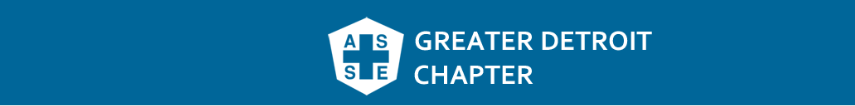 Purpose:  Board MeetingPurpose:  Board MeetingDate & Time of Meeting:May 10, 2018 at 2pmConference Call/In Person Meeting:Phone Conference   call in - 515.604.9991, access code - 443184Minutes Prepared By:Zaziski#Member Name:Member Name:Member Name:Position:Status: Status: 1Jessica JannamanJessica JannamanJessica JannamanPast President; Nominations/Electionsxx2Aaron MunozAaron MunozAaron MunozPresidentxx3Linda ZaziskiLinda ZaziskiLinda ZaziskiSecretary xx4Doug HayesDoug HayesDoug HayesVice Presidentxx5Kathy GlodichKathy GlodichKathy GlodichFoundation 6Dave AndrewsDave AndrewsDave AndrewsStudent Section – Oakland xx7Kim LichtveldKim LichtveldKim LichtveldStudent Section - Findlay8Lisa MacauleyLisa MacauleyLisa MacauleyPrograms 9James BurkJames BurkJames BurkAffiliate Society 10Oscar MilianOscar MilianOscar MilianNewsletter 11Carl GrangerCarl GrangerCarl GrangerBy-Lawsxx12Becca DrzewieckiBecca DrzewieckiBecca DrzewieckiAwards & Honors xx13Greg ZigulisGreg ZigulisGreg ZigulisDelegate/Webmasterxx14Brenda ClarkeBrenda ClarkeBrenda ClarkeLong Range Planning 15Anthony McKenzie Anthony McKenzie Anthony McKenzie 16Hailey Fulton Hailey Fulton Hailey Fulton Treasurer xx17Blake HessBlake HessBlake HessProfessional Development xx18Garrett StrickerGarrett StrickerGarrett StrickerDelegate 19Sandy AufermannSandy AufermannSandy AufermannGovernment Affairs20Eileen Bullen Eileen Bullen Eileen Bullen Membership21Marta JableckiMarta JableckiMarta JableckiOakland UxxIssiac RobinsonIssiac RobinsonIssiac RobinsonYoung Professional LiasonApprovalsApprovalsApprovalsApprovalsApprovalsApprovalsApprovalsQuorum Established:  YESQuorum Established:  YESQuorum Established:  YESTreasurer’s Report – Finance  Treasurer’s Report – Finance  Treasurer’s Report – Finance  Reviewed Finance Reports for: December, January, February, March, April.  Linda, MOTION:  To collectively meet face to face at financial audit meeting to assess/determine and approve.  Doug Seconded; APPROVED. Hailey to set up date next week Mon, Tues or FridayNeed to determine a process for finance and outline a strategic process on how monies are distributed and assigned for student section and requests.  Consider including in bylaws as cadence for decisions.  Budget to be set up in June/July.  To be developed/discussed/drafted at financial meeting.  Consider a % based on dollars.  Meet at Jessica’s office May 12th. ACTION Doug will close out his PayPal - will coordinate with Hailey.  Reviewed Finance Reports for: December, January, February, March, April.  Linda, MOTION:  To collectively meet face to face at financial audit meeting to assess/determine and approve.  Doug Seconded; APPROVED. Hailey to set up date next week Mon, Tues or FridayNeed to determine a process for finance and outline a strategic process on how monies are distributed and assigned for student section and requests.  Consider including in bylaws as cadence for decisions.  Budget to be set up in June/July.  To be developed/discussed/drafted at financial meeting.  Consider a % based on dollars.  Meet at Jessica’s office May 12th. ACTION Doug will close out his PayPal - will coordinate with Hailey.  Reviewed Finance Reports for: December, January, February, March, April.  Linda, MOTION:  To collectively meet face to face at financial audit meeting to assess/determine and approve.  Doug Seconded; APPROVED. Hailey to set up date next week Mon, Tues or FridayNeed to determine a process for finance and outline a strategic process on how monies are distributed and assigned for student section and requests.  Consider including in bylaws as cadence for decisions.  Budget to be set up in June/July.  To be developed/discussed/drafted at financial meeting.  Consider a % based on dollars.  Meet at Jessica’s office May 12th. ACTION Doug will close out his PayPal - will coordinate with Hailey.  Reviewed Finance Reports for: December, January, February, March, April.  Linda, MOTION:  To collectively meet face to face at financial audit meeting to assess/determine and approve.  Doug Seconded; APPROVED. Hailey to set up date next week Mon, Tues or FridayNeed to determine a process for finance and outline a strategic process on how monies are distributed and assigned for student section and requests.  Consider including in bylaws as cadence for decisions.  Budget to be set up in June/July.  To be developed/discussed/drafted at financial meeting.  Consider a % based on dollars.  Meet at Jessica’s office May 12th. ACTION Doug will close out his PayPal - will coordinate with Hailey.  Secretary’s Report – Minutes Secretary’s Report – Minutes Secretary’s Report – Minutes March Minutes; Aaron - MOTION to approve as written, Doug seconded.  MOTION APPROVED ACTION:  Aaron to submit minutes from April for evoteMarch Minutes; Aaron - MOTION to approve as written, Doug seconded.  MOTION APPROVED ACTION:  Aaron to submit minutes from April for evoteMarch Minutes; Aaron - MOTION to approve as written, Doug seconded.  MOTION APPROVED ACTION:  Aaron to submit minutes from April for evoteMarch Minutes; Aaron - MOTION to approve as written, Doug seconded.  MOTION APPROVED ACTION:  Aaron to submit minutes from April for evoteUpdatesUpdatesUpdatesUpdatesUpdatesUpdatesUpdatesReportReportReportStatus/Numbers/Next Meetings/EventsStatus/Numbers/Next Meetings/EventsStatus/Numbers/Next Meetings/EventsStatus/Numbers/Next Meetings/EventsMembership Membership Membership Total: 507, New 9, Expiring 19, Transfers in 0, Transfer Out 2 ACTION:  Michigan Safety Conference:  Personal email from Aaron - Aaron to write up letter.  Carl suggested to look in Officer Central for template.  Greg has done this with other groups - why joined and what they hope to get out of the group. Greg to send sample.  List new members on website. Total: 507, New 9, Expiring 19, Transfers in 0, Transfer Out 2 ACTION:  Michigan Safety Conference:  Personal email from Aaron - Aaron to write up letter.  Carl suggested to look in Officer Central for template.  Greg has done this with other groups - why joined and what they hope to get out of the group. Greg to send sample.  List new members on website. Total: 507, New 9, Expiring 19, Transfers in 0, Transfer Out 2 ACTION:  Michigan Safety Conference:  Personal email from Aaron - Aaron to write up letter.  Carl suggested to look in Officer Central for template.  Greg has done this with other groups - why joined and what they hope to get out of the group. Greg to send sample.  List new members on website. Total: 507, New 9, Expiring 19, Transfers in 0, Transfer Out 2 ACTION:  Michigan Safety Conference:  Personal email from Aaron - Aaron to write up letter.  Carl suggested to look in Officer Central for template.  Greg has done this with other groups - why joined and what they hope to get out of the group. Greg to send sample.  List new members on website. Student SectionsStudent SectionsStudent SectionsOakland:  No update Application turned in - did not win.  Indiana Bloomington won.  The student section and board did a great job!  Marta/Dave creating a strategy for 2019 success!  4 Awesome board members already named for next year! Findley:   No UpdateLawrence Tech:  Doug connected with Lawrence Tech - will continue to engage for events and other activities.  ACTION:  Need student Board members attend GDC meetingsACTION:  Graduating students supporting membership to ASSE.  Provide application, payment screen; send to GDC for support payment.  Dave and Marta to market more effectiveACTION:  Set up/establish meeting dates and schedule early for involvement and planning  ACTION:  Consider a planning meeting/Mini ROC for students in early July.  ACTION:  Commitment from board to attend/support.  Marta to help support with additional communications.  Oakland:  No update Application turned in - did not win.  Indiana Bloomington won.  The student section and board did a great job!  Marta/Dave creating a strategy for 2019 success!  4 Awesome board members already named for next year! Findley:   No UpdateLawrence Tech:  Doug connected with Lawrence Tech - will continue to engage for events and other activities.  ACTION:  Need student Board members attend GDC meetingsACTION:  Graduating students supporting membership to ASSE.  Provide application, payment screen; send to GDC for support payment.  Dave and Marta to market more effectiveACTION:  Set up/establish meeting dates and schedule early for involvement and planning  ACTION:  Consider a planning meeting/Mini ROC for students in early July.  ACTION:  Commitment from board to attend/support.  Marta to help support with additional communications.  Oakland:  No update Application turned in - did not win.  Indiana Bloomington won.  The student section and board did a great job!  Marta/Dave creating a strategy for 2019 success!  4 Awesome board members already named for next year! Findley:   No UpdateLawrence Tech:  Doug connected with Lawrence Tech - will continue to engage for events and other activities.  ACTION:  Need student Board members attend GDC meetingsACTION:  Graduating students supporting membership to ASSE.  Provide application, payment screen; send to GDC for support payment.  Dave and Marta to market more effectiveACTION:  Set up/establish meeting dates and schedule early for involvement and planning  ACTION:  Consider a planning meeting/Mini ROC for students in early July.  ACTION:  Commitment from board to attend/support.  Marta to help support with additional communications.  Oakland:  No update Application turned in - did not win.  Indiana Bloomington won.  The student section and board did a great job!  Marta/Dave creating a strategy for 2019 success!  4 Awesome board members already named for next year! Findley:   No UpdateLawrence Tech:  Doug connected with Lawrence Tech - will continue to engage for events and other activities.  ACTION:  Need student Board members attend GDC meetingsACTION:  Graduating students supporting membership to ASSE.  Provide application, payment screen; send to GDC for support payment.  Dave and Marta to market more effectiveACTION:  Set up/establish meeting dates and schedule early for involvement and planning  ACTION:  Consider a planning meeting/Mini ROC for students in early July.  ACTION:  Commitment from board to attend/support.  Marta to help support with additional communications.  Newsletter/WebsiteNewsletter/WebsiteNewsletter/WebsiteJune 1 - currently newsletter/website being migrated.  Push members to website.  Include professional corner, recognized.  Make sure we can show: ‘Are we communicating with members on a regular basis?’  Provide link to student section, activity linkSocial media will need to show name change (facebook, twitter etc…) Needed by June.Member emails; contact society if concerns; need to go into system and update as needed. ACTION:  Put sponsorship information in the Newsletter/Website ACTION:  Send newsletter to Greg for posting, Aaron to send email with newsletter to members as website is being migrated. ACTION:  Provide information, updates and articles, best in class/best practice, member spotlight to OscarJune 1 - currently newsletter/website being migrated.  Push members to website.  Include professional corner, recognized.  Make sure we can show: ‘Are we communicating with members on a regular basis?’  Provide link to student section, activity linkSocial media will need to show name change (facebook, twitter etc…) Needed by June.Member emails; contact society if concerns; need to go into system and update as needed. ACTION:  Put sponsorship information in the Newsletter/Website ACTION:  Send newsletter to Greg for posting, Aaron to send email with newsletter to members as website is being migrated. ACTION:  Provide information, updates and articles, best in class/best practice, member spotlight to OscarJune 1 - currently newsletter/website being migrated.  Push members to website.  Include professional corner, recognized.  Make sure we can show: ‘Are we communicating with members on a regular basis?’  Provide link to student section, activity linkSocial media will need to show name change (facebook, twitter etc…) Needed by June.Member emails; contact society if concerns; need to go into system and update as needed. ACTION:  Put sponsorship information in the Newsletter/Website ACTION:  Send newsletter to Greg for posting, Aaron to send email with newsletter to members as website is being migrated. ACTION:  Provide information, updates and articles, best in class/best practice, member spotlight to OscarJune 1 - currently newsletter/website being migrated.  Push members to website.  Include professional corner, recognized.  Make sure we can show: ‘Are we communicating with members on a regular basis?’  Provide link to student section, activity linkSocial media will need to show name change (facebook, twitter etc…) Needed by June.Member emails; contact society if concerns; need to go into system and update as needed. ACTION:  Put sponsorship information in the Newsletter/Website ACTION:  Send newsletter to Greg for posting, Aaron to send email with newsletter to members as website is being migrated. ACTION:  Provide information, updates and articles, best in class/best practice, member spotlight to OscarProgramsProgramsProgramsCoffee w/MIOSHA - Successful!  Last Friday of every month - Networking meeting; Royal Oak Brew House.    Past networking meeting - Successful.  Traumatic Incident Response Training.  Upcoming value added topics: ISO45001, ASSE/ANSI Z10, and GI corollary to Silica standard (Greg volunteered to instruct). Coffee w/MIOSHA - Successful!  Last Friday of every month - Networking meeting; Royal Oak Brew House.    Past networking meeting - Successful.  Traumatic Incident Response Training.  Upcoming value added topics: ISO45001, ASSE/ANSI Z10, and GI corollary to Silica standard (Greg volunteered to instruct). Coffee w/MIOSHA - Successful!  Last Friday of every month - Networking meeting; Royal Oak Brew House.    Past networking meeting - Successful.  Traumatic Incident Response Training.  Upcoming value added topics: ISO45001, ASSE/ANSI Z10, and GI corollary to Silica standard (Greg volunteered to instruct). Coffee w/MIOSHA - Successful!  Last Friday of every month - Networking meeting; Royal Oak Brew House.    Past networking meeting - Successful.  Traumatic Incident Response Training.  Upcoming value added topics: ISO45001, ASSE/ANSI Z10, and GI corollary to Silica standard (Greg volunteered to instruct). Bylaws Bylaws Bylaws No Update No Update No Update No Update Foundation Foundation Foundation No Update No Update No Update No Update 	Auditing  	Auditing  	Auditing  Financial Audit - Hailey to schedule next week Financial Audit - Hailey to schedule next week Financial Audit - Hailey to schedule next week Financial Audit - Hailey to schedule next week Affiliate Society and Professional DevelopmentAffiliate Society and Professional DevelopmentAffiliate Society and Professional DevelopmentYoung Professionals Section.  Isaac Robinson Region 7 liaisonCommon interest group; early career professional (1-5 yrs.) or student in Occupational Safety Group would make up the common interest group.   Currently - 4000+ members.  Members not actively participating in society, local/regionally etc.… Robinson is a chapter liaison to establish a chapter chair on each board for initiative - communication, connect with members of common interest group, mentoring.  Doug, Jessica and Hailey are currently heading up mentoring programACTION:  Find a way to incorporate current student sections as a transition phase to GDC/Young Professional SectionACTION:  Name interest group member as Young Professional committee chair to lead efforts within the chapter.    Issiac to contact Doug to work out details.  ACTION:  Anyone interested in being a mentor - Contact DougESDStand up for OSHAPresentation for students on MIOSHA Tour of fuel cells; technical section Series on spider cranes Automotive industry action growth - Doug to keep us posted ACTION:  Doug to extent invite to ESD to attend our board meeting ACTION:  Doug to research option for a fuel cell topic/forumACTION:  Looking to make video consider involvement; work with MIOSHAProfessional Development OHST class discussion   Nov 27-29, Okemos.  25 seats available.   Carl to send to Aaron for distribution.  ASP Prep Class Dec 4-6; Joint w/CAM; at CAM officeConsider doing CSP in conjunction with Michigan Safety Conference next year; Grand Rapids.  Proposal to follow. Young Professionals Section.  Isaac Robinson Region 7 liaisonCommon interest group; early career professional (1-5 yrs.) or student in Occupational Safety Group would make up the common interest group.   Currently - 4000+ members.  Members not actively participating in society, local/regionally etc.… Robinson is a chapter liaison to establish a chapter chair on each board for initiative - communication, connect with members of common interest group, mentoring.  Doug, Jessica and Hailey are currently heading up mentoring programACTION:  Find a way to incorporate current student sections as a transition phase to GDC/Young Professional SectionACTION:  Name interest group member as Young Professional committee chair to lead efforts within the chapter.    Issiac to contact Doug to work out details.  ACTION:  Anyone interested in being a mentor - Contact DougESDStand up for OSHAPresentation for students on MIOSHA Tour of fuel cells; technical section Series on spider cranes Automotive industry action growth - Doug to keep us posted ACTION:  Doug to extent invite to ESD to attend our board meeting ACTION:  Doug to research option for a fuel cell topic/forumACTION:  Looking to make video consider involvement; work with MIOSHAProfessional Development OHST class discussion   Nov 27-29, Okemos.  25 seats available.   Carl to send to Aaron for distribution.  ASP Prep Class Dec 4-6; Joint w/CAM; at CAM officeConsider doing CSP in conjunction with Michigan Safety Conference next year; Grand Rapids.  Proposal to follow. Young Professionals Section.  Isaac Robinson Region 7 liaisonCommon interest group; early career professional (1-5 yrs.) or student in Occupational Safety Group would make up the common interest group.   Currently - 4000+ members.  Members not actively participating in society, local/regionally etc.… Robinson is a chapter liaison to establish a chapter chair on each board for initiative - communication, connect with members of common interest group, mentoring.  Doug, Jessica and Hailey are currently heading up mentoring programACTION:  Find a way to incorporate current student sections as a transition phase to GDC/Young Professional SectionACTION:  Name interest group member as Young Professional committee chair to lead efforts within the chapter.    Issiac to contact Doug to work out details.  ACTION:  Anyone interested in being a mentor - Contact DougESDStand up for OSHAPresentation for students on MIOSHA Tour of fuel cells; technical section Series on spider cranes Automotive industry action growth - Doug to keep us posted ACTION:  Doug to extent invite to ESD to attend our board meeting ACTION:  Doug to research option for a fuel cell topic/forumACTION:  Looking to make video consider involvement; work with MIOSHAProfessional Development OHST class discussion   Nov 27-29, Okemos.  25 seats available.   Carl to send to Aaron for distribution.  ASP Prep Class Dec 4-6; Joint w/CAM; at CAM officeConsider doing CSP in conjunction with Michigan Safety Conference next year; Grand Rapids.  Proposal to follow. Young Professionals Section.  Isaac Robinson Region 7 liaisonCommon interest group; early career professional (1-5 yrs.) or student in Occupational Safety Group would make up the common interest group.   Currently - 4000+ members.  Members not actively participating in society, local/regionally etc.… Robinson is a chapter liaison to establish a chapter chair on each board for initiative - communication, connect with members of common interest group, mentoring.  Doug, Jessica and Hailey are currently heading up mentoring programACTION:  Find a way to incorporate current student sections as a transition phase to GDC/Young Professional SectionACTION:  Name interest group member as Young Professional committee chair to lead efforts within the chapter.    Issiac to contact Doug to work out details.  ACTION:  Anyone interested in being a mentor - Contact DougESDStand up for OSHAPresentation for students on MIOSHA Tour of fuel cells; technical section Series on spider cranes Automotive industry action growth - Doug to keep us posted ACTION:  Doug to extent invite to ESD to attend our board meeting ACTION:  Doug to research option for a fuel cell topic/forumACTION:  Looking to make video consider involvement; work with MIOSHAProfessional Development OHST class discussion   Nov 27-29, Okemos.  25 seats available.   Carl to send to Aaron for distribution.  ASP Prep Class Dec 4-6; Joint w/CAM; at CAM officeConsider doing CSP in conjunction with Michigan Safety Conference next year; Grand Rapids.  Proposal to follow. Delegate Delegate Delegate Waiting on results of creation of a new council, responsible to oversee academic and research materials/student engagement, academic affairs, research related activities.  Greg and Aaron to attend as our delegate representative to the June meetingACTION:  Review the items for Delegate vote.  Provide comments/questions to Greg - Strategic Plan (2018-2020), ASSPWaiting on results of creation of a new council, responsible to oversee academic and research materials/student engagement, academic affairs, research related activities.  Greg and Aaron to attend as our delegate representative to the June meetingACTION:  Review the items for Delegate vote.  Provide comments/questions to Greg - Strategic Plan (2018-2020), ASSPWaiting on results of creation of a new council, responsible to oversee academic and research materials/student engagement, academic affairs, research related activities.  Greg and Aaron to attend as our delegate representative to the June meetingACTION:  Review the items for Delegate vote.  Provide comments/questions to Greg - Strategic Plan (2018-2020), ASSPWaiting on results of creation of a new council, responsible to oversee academic and research materials/student engagement, academic affairs, research related activities.  Greg and Aaron to attend as our delegate representative to the June meetingACTION:  Review the items for Delegate vote.  Provide comments/questions to Greg - Strategic Plan (2018-2020), ASSPNominations Nominations Nominations Jessica to coordinate nomination and succession plan processACTION:  Current officers to get back to Jessica Jessica to coordinate nomination and succession plan processACTION:  Current officers to get back to Jessica Jessica to coordinate nomination and succession plan processACTION:  Current officers to get back to Jessica Jessica to coordinate nomination and succession plan processACTION:  Current officers to get back to Jessica Government Affairs and Community AffairsGovernment Affairs and Community AffairsGovernment Affairs and Community AffairsConsider connections with local government officials - speaking as constituents and taxpayers - Possible Jan/Feb event.  Becca has some names for possible leads. Consider connections with local government officials - speaking as constituents and taxpayers - Possible Jan/Feb event.  Becca has some names for possible leads. Consider connections with local government officials - speaking as constituents and taxpayers - Possible Jan/Feb event.  Becca has some names for possible leads. Consider connections with local government officials - speaking as constituents and taxpayers - Possible Jan/Feb event.  Becca has some names for possible leads. Awards & HonorsAwards & HonorsAwards & HonorsStudent Paper winners posted in Newsletter Jessica chapter SPY Goddess has arrived.    Jessica also received Regional SPY award -  Woot Woot!!! Awards Dinner - student award - reconsider timing/opportunity  Consider moving to the Fall.   Consider coordinating with an already scheduled student meeting.  Anticipate July/August for timeframe that meeting dates become available.  ACTION:  Consider contributing to a Frank Cleary Memorial Fellowship opportunity for Oakland University; Annual scholarship and banquet.  Currently requesting support for one-time donation of $6000 contribution.  Consider as a chapter initiative and/or a Michigan Chapter collective.  Carl to reach out to Mid-Michigan Chapter to see if they can support.  Consider a dollar match for membership.  Student Paper winners posted in Newsletter Jessica chapter SPY Goddess has arrived.    Jessica also received Regional SPY award -  Woot Woot!!! Awards Dinner - student award - reconsider timing/opportunity  Consider moving to the Fall.   Consider coordinating with an already scheduled student meeting.  Anticipate July/August for timeframe that meeting dates become available.  ACTION:  Consider contributing to a Frank Cleary Memorial Fellowship opportunity for Oakland University; Annual scholarship and banquet.  Currently requesting support for one-time donation of $6000 contribution.  Consider as a chapter initiative and/or a Michigan Chapter collective.  Carl to reach out to Mid-Michigan Chapter to see if they can support.  Consider a dollar match for membership.  Student Paper winners posted in Newsletter Jessica chapter SPY Goddess has arrived.    Jessica also received Regional SPY award -  Woot Woot!!! Awards Dinner - student award - reconsider timing/opportunity  Consider moving to the Fall.   Consider coordinating with an already scheduled student meeting.  Anticipate July/August for timeframe that meeting dates become available.  ACTION:  Consider contributing to a Frank Cleary Memorial Fellowship opportunity for Oakland University; Annual scholarship and banquet.  Currently requesting support for one-time donation of $6000 contribution.  Consider as a chapter initiative and/or a Michigan Chapter collective.  Carl to reach out to Mid-Michigan Chapter to see if they can support.  Consider a dollar match for membership.  Student Paper winners posted in Newsletter Jessica chapter SPY Goddess has arrived.    Jessica also received Regional SPY award -  Woot Woot!!! Awards Dinner - student award - reconsider timing/opportunity  Consider moving to the Fall.   Consider coordinating with an already scheduled student meeting.  Anticipate July/August for timeframe that meeting dates become available.  ACTION:  Consider contributing to a Frank Cleary Memorial Fellowship opportunity for Oakland University; Annual scholarship and banquet.  Currently requesting support for one-time donation of $6000 contribution.  Consider as a chapter initiative and/or a Michigan Chapter collective.  Carl to reach out to Mid-Michigan Chapter to see if they can support.  Consider a dollar match for membership.  Long Range PlanningLong Range PlanningLong Range PlanningNo Update No Update No Update No Update General DiscussionASSP Changes - Lots to do…. Schedule Mini ROC Schedule Finance Audit ACTION:  Need to identify the dates and responsibilities for name change - new bank account, update all info.  Carl, Doug and Aaron to review webinar and will advise.  Blake to work with Aaron to create checklist of what is needed.  ACTION:  Jessica to send out doodle poll for dates to have Mini ROC strategic planning session. General DiscussionASSP Changes - Lots to do…. Schedule Mini ROC Schedule Finance Audit ACTION:  Need to identify the dates and responsibilities for name change - new bank account, update all info.  Carl, Doug and Aaron to review webinar and will advise.  Blake to work with Aaron to create checklist of what is needed.  ACTION:  Jessica to send out doodle poll for dates to have Mini ROC strategic planning session. General DiscussionASSP Changes - Lots to do…. Schedule Mini ROC Schedule Finance Audit ACTION:  Need to identify the dates and responsibilities for name change - new bank account, update all info.  Carl, Doug and Aaron to review webinar and will advise.  Blake to work with Aaron to create checklist of what is needed.  ACTION:  Jessica to send out doodle poll for dates to have Mini ROC strategic planning session. General DiscussionASSP Changes - Lots to do…. Schedule Mini ROC Schedule Finance Audit ACTION:  Need to identify the dates and responsibilities for name change - new bank account, update all info.  Carl, Doug and Aaron to review webinar and will advise.  Blake to work with Aaron to create checklist of what is needed.  ACTION:  Jessica to send out doodle poll for dates to have Mini ROC strategic planning session. General DiscussionASSP Changes - Lots to do…. Schedule Mini ROC Schedule Finance Audit ACTION:  Need to identify the dates and responsibilities for name change - new bank account, update all info.  Carl, Doug and Aaron to review webinar and will advise.  Blake to work with Aaron to create checklist of what is needed.  ACTION:  Jessica to send out doodle poll for dates to have Mini ROC strategic planning session. General DiscussionASSP Changes - Lots to do…. Schedule Mini ROC Schedule Finance Audit ACTION:  Need to identify the dates and responsibilities for name change - new bank account, update all info.  Carl, Doug and Aaron to review webinar and will advise.  Blake to work with Aaron to create checklist of what is needed.  ACTION:  Jessica to send out doodle poll for dates to have Mini ROC strategic planning session. General DiscussionASSP Changes - Lots to do…. Schedule Mini ROC Schedule Finance Audit ACTION:  Need to identify the dates and responsibilities for name change - new bank account, update all info.  Carl, Doug and Aaron to review webinar and will advise.  Blake to work with Aaron to create checklist of what is needed.  ACTION:  Jessica to send out doodle poll for dates to have Mini ROC strategic planning session. Adjourn Time/Next Meeting    Adjourn Time/Next Meeting    Adjourn Time/Next Meeting    Adjourn Time/Next Meeting    Adjourn Time/Next Meeting    Adjourn Time/Next Meeting    Adjourn Time/Next Meeting    Start Time: 2:02 pm  Start Time: 2:02 pm  Adjourned: 3:30 pmAdjourned: 3:30 pmMotion to Adjourn: Aaron     Motion Seconded: Carl              MOTION ACCEPTEDMotion to Adjourn: Aaron     Motion Seconded: Carl              MOTION ACCEPTEDMotion to Adjourn: Aaron     Motion Seconded: Carl              MOTION ACCEPTEDMotion to Adjourn: Aaron     Motion Seconded: Carl              MOTION ACCEPTEDMotion to Adjourn: Aaron     Motion Seconded: Carl              MOTION ACCEPTEDNext MeetingNext MeetingRoyal   May 25th 1pm Networking Opioids, Board Meeting to follow;  3pm  Royal   May 25th 1pm Networking Opioids, Board Meeting to follow;  3pm  Royal   May 25th 1pm Networking Opioids, Board Meeting to follow;  3pm  Royal   May 25th 1pm Networking Opioids, Board Meeting to follow;  3pm  Royal   May 25th 1pm Networking Opioids, Board Meeting to follow;  3pm  